АДМИНИСТРАЦИЯ МУНИЦИПАЛЬНОГО ОБРАЗОВАНИЯНАЗИЕВСКОЕ ГОРОДСКОЕ ПОСЕЛЕНИЕКИРОВСКОГО МУНИЦИПАЛЬНОГО РАЙОНА ЛЕНИНГРАДСКОЙ ОБЛАСТИП О С Т А Н О В Л Е Н И Еот 08  июля  2019 года   № 155Об утверждении муниципальной программы  «О содействии участию населения в осуществлении  местного самоуправления в иных формах на частях территорий городского поселка Назия, являющегося административным центром муниципального образования Назиевское городское поселение Кировского муниципального района Ленинградской области  на 2020 год»В соответствии    с  Федеральным  законам   от  06 октября 2003 г.  № 131-ФЗ «Об общих принципах организации местного самоуправления в Российской   Федерации»,  областным законом от 15 января 2018 г.  № 03-оз «О содействии участию населения в осуществлении местного самоуправления в иных формах на территориях административных центров и городских поселков муниципальных образований Ленинградской области», федеральным законом  от 21.12.1994 г. № 69-ФЗ «О пожарной безопасности», постановлением Правительства Ленинградской области от 12.12.2006 г. №336 «Об обеспечении пожарной безопасности на территории Ленинградской области»:          1. Утвердить муниципальную программу МО Назиевское городское   поселение  «О содействии  участию населения в осуществлении  местного самоуправления в иных формах  на частях территорий городского поселка Назия, являющегося  административным центром муниципального образования Назиевское городское поселение Кировского муниципального  района Ленинградской области  на 2020 год»  согласно приложению.         2.  Установить, что в ходе реализации муниципальной программы «О содействии  участию населения в осуществлении  местного самоуправления в иных формах  на частях территорий городского поселка Назия, являющегося административным центром муниципального образования Назиевское городское поселение Кировского муниципального  района Ленинградской области  на 2020 год»,  мероприятия и объемы финансирования подлежат корректировке с учетом возможностей средств бюджета поселения. 3. Настоящее постановление вступает в силу с момента его официального опубликования, подлежит официальному опубликованию в газете «Назиевский Вестник» и размещению на официальном сайте МО Назиевское городское поселение в сети «Интернет» (http://nazia.lenobl.ru/). Заместитель главы администрации                                                            С.П. БасковРазослано: дело, отдел ЭиФ МОНГП, Сайт, «Назиевский Вестник», прокуратура, РегистрПриложениек   постановлению администрацииМО Назиевское городское поселениеот  08  июля  2019  года № 155Паспорт муниципальной программы «О содействии  участию населения в осуществлении  местного самоуправления в иных формах  на частях территорий городского поселка Назия, являющегося административным центром муниципального образования Назиевское городское поселение Кировского муниципального  района Ленинградской области  на 2020  год»1.  Характеристика проблемы К числу основных проблем развития территории муниципального образования Назиевское городское поселение Кировского муниципального района Ленинградской области,  на решение которых  направлена реализация  муниципальной программы «О содействии  участию населения в осуществлении  местного самоуправления в иных формах  на частях территорий городского поселка Назия, являющегося административным центром муниципального образования Назиевское городское поселение Кировского муниципального  района Ленинградской области  на 2020 год» относятся низкий уровень благоустройства и обеспеченности инженерной инфраструктурой. 2. Основные цели и задачи ПрограммыОсновными целями  программы «О содействии  участию населения в осуществлении  местного самоуправления в иных формах  на частях территорий городского поселка Назия, являющегося административным центром муниципального образования Назиевское городское поселение Кировского муниципального  района Ленинградской области  на 2020 год» - создание благоприятных условий для проживания;- активизация местного населения в решении вопросов местного значения;- организация работы по предупреждению и  пресечение нарушений требований пожарной     безопасности; - информирование населения о правилах поведения и действиях в чрезвычайных ситуациях;-повышение транспортной доступности;- организация досуга граждан;-благоустройство территории.3. Сроки реализации ПрограммыРеализацию муниципальной программы «О содействии  участию населения в осуществлении  местного самоуправления в иных формах  на частях территорий городского поселка Назия, являющегося административным центром муниципального образования Назиевское городское поселение Кировского муниципального  района Ленинградской области  на 2020 год» предполагается осуществить до 30.12.2020 года. 4. Основные мероприятия ПрограммыОсновные мероприятия муниципальной «О содействии  участию населения в осуществлении  местного самоуправления в иных формах  на частях территорий городского поселка Назия, являющегося административным центром муниципального образования Назиевское городское поселение Кировского муниципального  района Ленинградской области  на 2020 год» направлены на благоустройство территории, ремонт дорог, организация досуга граждан административного центра.5. Ресурсное обеспечение ПрограммыПрограмма реализуется за счет средств бюджета Ленинградской области и  средств бюджета муниципального образования Назиевское городское поселение Кировского муниципального района Ленинградской области.6. Ожидаемые результаты реализации Программы	Реализация  мероприятий муниципальной программы «О содействии  участию населения в осуществлении  местного самоуправления в иных формах  на частях территорий городского поселка Назия, являющегося административным центром муниципального образования Назиевское городское поселение Кировского муниципального  района Ленинградской области  на 2020  год» будет способствовать  повышению уровня жизни населения, активизации участия граждан в решении вопросов местного значения, развитию иных форм местного самоуправления.Приложение № 1 к ПрограммеПеречень мероприятий программы «О содействии  участию населения в осуществлении  местного самоуправления в иных формах  на частях территорий городского поселка Назия, являющегося административным центром муниципального образования Назиевское городское поселение Кировского муниципального  района Ленинградской области  на 2020 год» Приложение № 2 к ПрограммеФорма оценки результатов реализации муниципальной программы«О содействии  участию населения в осуществлении  местного самоуправления в иных формах  на частях территорий городского поселка Назия, являющегося административным центром муниципального образования Назиевское городское поселение Кировского муниципального  района Ленинградской области  на 2020 год»Приложение № 3 к ПрограммеОбоснования финансовых ресурсов, необходимых для реализации мероприятий на  частях  территорий городского поселка Назия, являющегося административным центром муниципального образования Назиевское городское поселение  Кировского муниципального района Ленинградской области  на 2020 год»Наименование программы         Наименование программы         «О содействии  участию населения в осуществлении  местного самоуправления в иных формах  на частях территорий городского поселка Назия, являющегося административным центром муниципального образования Назиевское городское поселение Кировского муниципального  района Ленинградской области  на 2020 год»«О содействии  участию населения в осуществлении  местного самоуправления в иных формах  на частях территорий городского поселка Назия, являющегося административным центром муниципального образования Назиевское городское поселение Кировского муниципального  района Ленинградской области  на 2020 год»«О содействии  участию населения в осуществлении  местного самоуправления в иных формах  на частях территорий городского поселка Назия, являющегося административным центром муниципального образования Назиевское городское поселение Кировского муниципального  района Ленинградской области  на 2020 год»«О содействии  участию населения в осуществлении  местного самоуправления в иных формах  на частях территорий городского поселка Назия, являющегося административным центром муниципального образования Назиевское городское поселение Кировского муниципального  района Ленинградской области  на 2020 год»Цель программы                 Цель программы                 Благоустройство территорииБлагоустройство территорииБлагоустройство территорииБлагоустройство территорииСоисполнитель подпрограммы             Соисполнитель подпрограммы             Правительство Ленинградской областиПравительство Ленинградской областиПравительство Ленинградской областиПравительство Ленинградской областиРазработчик программы          Разработчик программы          Администрация МО Назиевское городское поселениеАдминистрация МО Назиевское городское поселениеАдминистрация МО Назиевское городское поселениеАдминистрация МО Назиевское городское поселениеЗадачи программы               Задачи программы               Благоустройство территорииБлагоустройство территорииБлагоустройство территорииБлагоустройство территорииСроки реализации программы     Сроки реализации программы     2020 год2020 год2020 год2020 годИсточники финансирования по годам реализации (тыс.руб):Администрация МО Назиевское городское поселение: 2020год    119,62Бюджет Ленинградской области:2020 год   1068,38 Наименование программы«О содействии  участию населения в осуществлении  местного самоуправления в иных формах  на частях территорий городского поселка Назия, являющегося административным центром муниципального образования Назиевское городское поселение Кировского муниципального  района Ленинградской области  на 2020 год»Главный распорядитель бюджетных средств: Администрация МО Назиевское городское поселение;Комитет МСУИсточник      
финансированияРасходы (тыс. рублей)Расходы (тыс. рублей)Источники финансирования по годам реализации (тыс.руб):Администрация МО Назиевское городское поселение: 2020год    119,62Бюджет Ленинградской области:2020 год   1068,38 Наименование программы«О содействии  участию населения в осуществлении  местного самоуправления в иных формах  на частях территорий городского поселка Назия, являющегося административным центром муниципального образования Назиевское городское поселение Кировского муниципального  района Ленинградской области  на 2020 год»Главный распорядитель бюджетных средств: Администрация МО Назиевское городское поселение;Комитет МСУИсточник      
финансирования2020 годИтогоИсточники финансирования по годам реализации (тыс.руб):Администрация МО Назиевское городское поселение: 2020год    119,62Бюджет Ленинградской области:2020 год   1068,38Всего         1188,01188,0Источники финансирования по годам реализации (тыс.руб):Администрация МО Назиевское городское поселение: 2020год    119,62Бюджет Ленинградской области:2020 год   1068,38В том числе:  Средства      
бюджета       
Ленинградской области    1068,381068,38Средства      
бюджета       
поселения        119,62119,62Планируемые результаты реализации 
программы                      Планируемые результаты реализации 
программы                      Благоустройство территории Благоустройство территории Благоустройство территории Благоустройство территории N   
п/п Мероприятия по
реализации    
программы     
Источники     
финансированияСрок       
исполнения 
мероприятияОбъем         
финансирования
мероприятия   
в текущем     
финансовом    
году (тыс.    
руб.) *Всего (тыс.руб.)Объем финансирования по годам (тыс. руб.)         Ответственный 
за выполнение 
мероприятия   
программы     
(подпрограммы)Планируемые   
результаты    
выполнения    
мероприятий   
программы    
(подпрограммы)N   
п/п Мероприятия по
реализации    
программы     
Источники     
финансированияСрок       
исполнения 
мероприятияОбъем         
финансирования
мероприятия   
в текущем     
финансовом    
году (тыс.    
руб.) *Всего (тыс.руб.)2020 годОтветственный 
за выполнение 
мероприятия   
программы     
(подпрограммы)Планируемые   
результаты    
выполнения    
мероприятий   
программы    
(подпрограммы)  1        2             4           5            6      7 891Ремонт участка  автомобильной дороги по Школьному пр. от ул. Луговая до ул. 1 МаяИтого         2020 год1188,01188,01Ремонт участка  автомобильной дороги по Школьному пр. от ул. Луговая до ул. 1 МаяСредства      
бюджета       
Ленинградской области       1068,381068,381Ремонт участка  автомобильной дороги по Школьному пр. от ул. Луговая до ул. 1 МаяСредства бюджета МО Назиевское городское поселение119,62119,62N  
п/пЗадачи,направленные 
на достижение
целиПланируемый объем   
финансирования    на решение данной   
задачи (тыс. руб.)Планируемый объем   
финансирования    на решение данной   
задачи (тыс. руб.)Количественныеи/ или  качественные   целевые   показатели,  характеризующие
достижение  целей и решение задачЕдиница  
измеренияОценка базового      
значения     
показателя   
(на начало   
реализации   
подпрограммыПланируемое значение показателя по годам  реализацииN  
п/пЗадачи,направленные 
на достижение
целиБюджет    
поселения 
Бюджет Ленинградской областиКоличественныеи/ или  качественные   целевые   показатели,  характеризующие
достижение  целей и решение задачЕдиница  
измеренияОценка базового      
значения     
показателя   
(на начало   
реализации   
подпрограммы2020 год1. Ремонт участка автомобильной дороги по  Школьному пр.  от ул. Луговая до ул. 1 Мая119,621068,38Повышение защищенности объекта,  транспортная доступностьед.11Наименование мероприятия     программы
Источник     финансирования
Расчет       
необходимых  
финансовых   
ресурсов     
на реализацию
мероприятия( тыс.руб.)
Общий объем   
финансовых    
ресурсов,     
необходимых   
для реализации
мероприятия,  в том числе  по годам ( тыс.руб.)Эксплуатационные
расходы,        
возникающие     
в результате    
реализации      
мероприятияРемонт участка автомобильной дороги по  Школьному пр.  от ул. Луговая до ул. 1 МаяАдминистрация МО Назиевское городское поселение, бюджет Ленинградской области1188,02020 год 1188,00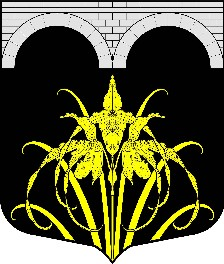 